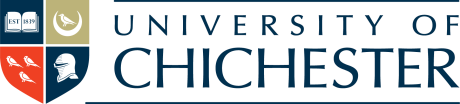 PRIVACY NOTICETHIRD PARTY AND WEBSITEINTRODUCTIONThis Privacy Notice explains how the personal data, including special category data, that the University of Chichester collects from you may be used. This Notice should be read alongside the University of Chichester Privacy Standard.If you are an applicant, a student, or a member of staff, there are separate privacy notices which address the use of your personal data in these contexts. For any situations not covered by those notices, this notice shall apply.Amongst other things, this notice will cover the use of personal data collected from visitors to campus (such as for events or open days), as part of campus administration (such as in relation to car parking), and visitors to our website at www.chi.ac.uk.CONTROLLERThe University of Chichester is the data controller and is responsible for your personal data(collectively referred to as the University, ‘we’, ‘us’ or ‘our’ in this privacy notice).We have appointed a data protection officer (DPO) who is responsible for overseeing questions in relation to this privacy notice. If you have any questions about this privacy notice, including any requests to exercise your legal rights, please contact the DPO at DPOfficer@chi.ac.uk or via the University switchboard on 01243 816000.You have the right to make a complaint at any time to the Information Commissioner’s Office (ICO), the UK supervisory authority for data protection issues (www.ico.org.uk). We would, however, appreciate the chance to deal with your concerns before you approach the ICO so please contact us in the first instance.CHANGES TO THE PRIVACY NOTICE AND YOUR DUTY TO INFORM US OF CHANGESIt is important that the personal data we hold about you is accurate and current. Please keep us informed if your personal data changes during your relationship with us.THIRD-PARTY LINKSOur website may include links to third-party websites, plug-ins and applications. Clicking on those links or enabling those connections may allow third parties to collect or share data about you. We do not control these third-party websites and are not responsible for their privacy statements. When you leave our website, we encourage you to read the privacy notice of every website you visit.THE DATA WE COLLECT ABOUT YOUPersonal data, or personal information, means any information about an individual from which that person can be identified. It does not include data where the identity has been removed (anonymous data).The data we collect about you will depend on your use of our services. For example, if you buy tickets to a show at the University, we will need to collect your name for the reservation, and your payment details to process your payment. We may collect, use, store and transfer different kinds of personal data about you which we have grouped together follows:Identity Data includes your full name, username or similar identifier, marital status, title, date of birth, gender and profile information such as feedback we receive from you, your preferences or dietary requirements;Contact Data includes your billing address, delivery address, email address and telephone numbers;Financial and Transaction Data includes bank account and payment card details, and details of payments to or from you, and your purchase history;Technical Data includes your internet protocol (IP) address, your login data, browser type and version, time zone setting and location, browser plug-in types and versions, operating system and platform and other technology on the devices you use to access this website as reported to us by your web browser;Usage Data includes information about how you use our website, products and services; andMarketing and Communications Data includes your preferences in receiving marketing from us and our third parties and your communication preferences.We also collect, use and share Aggregated Data such as statistical or demographic data for any purpose. Aggregated Data may be derived from your personal data but is not considered personal data in law as this data does not directly or indirectly reveal your identity. For example, we may aggregate your Usage Data to calculate the percentage of users accessing a specific website feature. However, if we combine or connect Aggregated Data with your personal data so that it can directly or indirectly identify you, we treat the combined data as personal data which will be used in accordance with this privacy notice.Unless you are a staff member, student, applicant or subcontractor, we do not collect any Special Categories of Personal Data about you (this includes details about your race or ethnicity, religious or philosophical beliefs, sex life, sexual orientation, political opinions, trade union membership, information about your health and genetic and biometric data). Nor do we collect any information about criminal convictions and offences.The University may also occasionally commission photographs around the campuses or at specific events such as Graduation for inclusion in promotional material. If you do not want to appear in publicity materials please make yourself known to the photographer.You should be made aware e.g. via location warning notice, verbally or via a consent process prior to the taking of photographs or film recording, both of the purposes and the location(s) where the photographs or film will be made available e.g. University web pages/intranet.Some areas of the University are accessible to the public, e.g. the LRCs so they will be considered public areas. This means that filming or photography may take place, which incidentally capture passers-by in the background, without the need to get their consent. A Location Warning Notice for Filming/Photography should be displayed, so that you are aware that this might happen.IF YOU FAIL TO PROVIDE PERSONAL DATAWhere we need to collect personal data by law, or under the terms of a contract we have with you and you fail to provide that data when requested, we may not be able to perform the contract we have or are trying to enter into with you (for example, to provide you with goods or services). In this case, we may have to cancel a product or service you have with us but we will notify you if this is the case at the time.HOW IS YOUR PERSONAL DATA COLLECTED?We use different methods to collect data from and about you including through:Direct interactions. You may give us your Identity, Contact and Financial and Transaction Data by filling in forms or by corresponding with us by post, phone, email or otherwise. This includes personal data you provide when you:purchase our products or services;create an account on our website;subscribe to our publications;request marketing to be sent to you;enter a competition, promotion or survey;attend University events; orgive us some feedback.Automated technologies or interactions. As you interact with our website, we may automatically collect Technical Data about your equipment, browsing actions and patterns. We collect this personal data by using cookies, server logs and other similar technologies.Third parties or publicly available sources. We may receive personal data about you from various third parties and public sources as set out below:Technical Data from the following parties:analytics providers, such as Google;advertising networks such as Facebook, Twitter, Instagram, Snapchat, LinkedIn and Google; andsearch information providers such as Google, Yahoo, Bing and Ask;Contact, Financial and Transaction Data from providers of technical, payment and delivery services;Identity and Contact Data from data brokers or aggregators; andIdentity and Contact Data from publicly availably sources such as Companies House and the Electoral Register.HOW WE USE YOUR PERSONAL DATAWe will only use your personal data when the law allows us to. Most commonly, we will use your personal data in the following circumstances:where we need to perform the contract we are about to enter into or have entered into with you;where it is necessary for our legitimate interests (or those of a third party) and your interests and fundamental rights do not override those interests;where it is necessary for us to do so to perform a public task; orwhere we need to comply with a legal or regulatory obligation.More information about the lawful bases that we will rely on to process your personal data can be found below.PURPOSES FOR WHICH WE WILL USE YOUR PERSONAL DATAWe have set out below, in a table format, a description of all the ways we plan to use your personal data, and which of the legal bases we rely on to do so. We have also identified what our legitimate interests are where appropriate.Note that we may process your personal data for more than one lawful ground depending on the specific purpose for which we are using your data. Please contact us if you need details about the specific legal ground we are relying on to process your personal data where more than one ground has been set out in the table below.MARKETINGWe strive to provide you with choices regarding certain personal data uses, particularly around marketing and advertising. The University has an overarching Privacy Standard which provides further information about our personal data control mechanisms.PROMOTIONAL OFFERS FROM USWe may use your Identity, Contact, Technical, Usage and Profile Data to form a view on what we think you may want or need, or what may be of interest to you. This is how we decide which products, services and offers may be relevant for you (we call this marketing).You will receive marketing communications from us if you have registered to attend an event, if you have requested information from us or purchased goods or services from us or if you provided us with your details when you entered a competition or registered for a promotion and, in each case, you have not opted out of receiving that marketing.THIRD-PARTY MARKETINGWe will get your express opt-in consent before we share your personal data with any company outside the University’s group of companies for marketing purposes.OPTING OUTYou can ask us or third parties to stop sending you marketing messages at any time by following the opt-out links on any marketing message sent to you or by contacting us at any time.Where you opt out of the use of your data for marketing purposes, this will not apply to the use of your personal data for other purposes.COOKIESYou can set your browser to refuse all or some browser cookies, or to alert you when websites set or access cookies. If you disable or refuse cookies, please note that some parts of this website may become inaccessible or not function properly.CHANGE OF PURPOSEWe will only use your personal data for the purposes for which we collected it, unless we reasonably consider that we need to use it for another reason and that reason is compatible with the original purpose. If you wish to get an explanation as to how the processing for the new purpose is compatible with the original purpose, please contact us.If we need to use your personal data for an unrelated purpose, we will notify you and we will explain the legal basis which allows us to do so.Please note that we may process your personal data without your knowledge or consent, in compliance with the above rules, where this is required or permitted by law.DISCLOSURES OF YOUR PERSONAL DATAWe may have to share your personal data with third parties for the purposes set out in the table in paragraph 4 above as follows:other companies in our group of companies;service providers acting as processors who provide IT and system administration services;professional advisers including lawyers, bankers, auditors and insurers who provide consultancy, banking, legal, insurance and accounting services;HM Revenue & Customs, regulators and other authorities based in the United Kingdom or EU who require reporting of processing activities in certain circumstances;payment processors and hosting providers; andany third parties to whom we may choose to sell, transfer, or merge parts of our business or our assets. If a change happens to our business, then the new owners may use your personal data in the same way as set out in this privacy notice.We require all third parties to respect the security of your personal data and to treat it in accordance with the law. We do not allow our third-party service providers to use your personal data for their own purposes and only permit them to process your personal data for specified purposes and in accordance with our instructions.INTERNATIONAL TRANSFERSWe do not transfer your personal data outside the European Economic Area (EEA).Many of our external third parties are based outside the European Economic Area (EEA) so their processing of your personal data may involve a transfer of data outside the EEA.Whenever we transfer your personal data out of the EEA, we ensure a similar degree of protection is afforded to it by ensuring at least one of the following safeguards is implemented:We will only transfer your personal data to countries that have been deemed to provide an adequate level of protection for personal data by the European Commission. For further details, see European Commission: Adequacy of the protection of personal data in non- EU countries.Where we use certain service providers, we may use specific contracts approved by the European Commission which give personal data the same protection it has in Europe. For further details, see European Commission: Model contracts for the transfer of personal data to third countries.Where we use providers based in the US, we may transfer data to them if they are part of the Privacy Shield which requires them to provide similar protection to personal data shared between the Europe and the US. For further details, see European Commission: EU-US Privacy Shield.Please contact us if you want further information on the specific mechanism used by us when transferring your personal data out of the EEA.DATA SECURITYWe have put in place appropriate security measures to prevent your personal data from being accidentally lost, used or accessed in an unauthorised way, altered or disclosed. In addition, we limit access to your personal data to those employees, agents, contractors and other third parties who have a business need to know. They will only process your personal data on our instructions and they are subject to a duty of confidentiality.We have put in place procedures to deal with any suspected personal data breach and will notify you and any applicable regulator of a breach where we are legally required to do so.DATA RETENTIONWe will only retain your personal data for as long as necessary to fulfil the purposes we collected it for, including for the purposes of satisfying any legal, accounting, or reporting requirements.To determine the appropriate retention period for personal data, we consider the amount, nature, and sensitivity of the personal data, the potential risk of harm from unauthorised use or disclosure of your personal data, the purposes for which we process your personal data and whether we can achieve those purposes through other means, and the applicable legal requirements.In some circumstances you can ask us to delete your data: see below for further information.In some circumstances we may anonymise your personal data (so that it can no longer be associated with you) for research or statistical purposes, in which case we may use this information indefinitely without further notice to you.YOUR LEGAL RIGHTSUnder certain circumstances, you have rights under data protection laws in relation to your personal data. You will not have to pay a fee to access your personal data (or to exercise any of the other rights). However, we may charge a reasonable fee if your request is clearly unfounded, repetitive or excessive. Alternatively, we may refuse to comply with your request in these circumstances.You may have the right to:Request access to your personal data (commonly known as a “data subject access request”). This enables you to receive a copy of the personal data we hold about you and to check that we are lawfully processing it.Request correction of the personal data that we hold about you. This enables you to have any incomplete or inaccurate data we hold about you corrected, though we may need to verify the accuracy of the new data you provide to us.Request erasure of your personal data. This enables you to ask us to delete or remove personal data where there is no good reason for us continuing to process it. You also have the right to ask us to delete or remove your personal data where you have successfully exercised your right to object to processing (see below), where we may have processed your information unlawfully or where we are required to erase your personal data to comply with local law. Note, however, that we may not alwaysbe able to comply with your request of erasure for specific legal reasons which will be notified to you, if applicable, at the time of your request.Object to processing of your personal data where we are relying on a legitimate interest (or those of a third party) and there is something about your particular situation which makes you want to object to processing on this ground as you feel it impacts on your fundamental rights and freedoms. You also have the right to object where we are processing your personal data for direct marketing purposes. In some cases, we may demonstrate that we have compelling legitimate grounds to process your information which override your rights and freedoms.Request restriction of processing of your personal data. This enables you to ask us to suspend the processing of your personal data in the following scenarios: (a) if you want us to establish the data’s accuracy; (b) where our use of the data is unlawful but you do not want us to erase it; (c) where you need us to hold the data even if we no longer require it as you need it to establish, exercise or defend legal claims; or (d) you have objected to our use of your data but we need to verify whether we have overriding legitimate grounds to use it.Request the transfer of your personal data to you or to a third party. We will provide to you, or a third party you have chosen, your personal data in a structured, commonly used, machine-readable format. Note that this right only applies to automated information which you initially provided consent for us to use or where we used the information to perform a contract with you.Withdraw consent at any time where we are relying on consent to process your personal data. However, this will not affect the lawfulness of any processing carried out before you withdraw your consent. If you withdraw your consent, we may not be able to provide certain products or services to you. We will advise you if this is the case at the time you withdraw your consent.EXERCISING YOUR RIGHTSIf you wish to exercise any of the rights set out above, please contact our Data Protection Officer.We may need to request specific information from you to help us confirm your identity and ensure your right to access your personal data (or to exercise any of your other rights). This is a security measure to ensure that personal data is not disclosed to any person who has no right to receive it. We may also contact you to ask you for further information in relation to your request to speed up our response.We try to respond to all legitimate requests within one month. Occasionally it may take us longer than a month if your request is particularly complex or you have made a number of requests. In this case, we will notify you and keep you updated.Version control:Purpose/ActivityType of dataLawful basis for processing including basis of legitimate interestTo register you for a University Open DayIdentityContactPerformance of a contract with youTo send you a copy of the University ProspectusIdentityContactPerformance of a contract with youTo register you as a new customerIdentityContactPerformance of a contract with youTo process and deliver your order including:(a) Manage payments, fees and chargesIdentityContactFinancial and Transaction(e) Marketing and CommunicationsPerformance of a contract with youNecessary for our legitimate interests (to recover debts due to us)(b) Collect and recover money owed to usTo manage our relationship with you which will include:Notifying you about changes to our terms or privacy policyAsking you to leave a review or take a surveyIdentityContactProfileMarketing and CommunicationsPerformance of a contract with youNecessary to comply with a legal obligationNecessary for our legitimate interests (to keep our records updated and to study how customers use our products/services)To enable you to partake in a prize draw, competition or complete a surveyIdentityContactProfileUsageMarketing and CommunicationsPerformance of a contract with youNecessary for our legitimate interests (to study how customers use our products/services, to develop them and grow our business)To administer and protect our business and this website (including troubleshooting, data analysis, testing, system maintenance, support, reporting and hosting of data)IdentityContactTechnicalNecessary for our legitimate interests (for running our business, provision of administration and IT services, network security, to prevent fraud and in the context of a business reorganisation or group restructuring exercise)Necessary to comply with a legal obligationTo deliver relevant website content and advertisements to you and measure or understand the effectiveness of the advertising we serve to youIdentityContactProfileUsageMarketing and CommunicationsTechnicalNecessary for our legitimate interests (to study how customers use our products/services, to develop them, to grow our business and to inform our marketing strategy)To use data analytics to improve our website, products/services, marketing, customer relationships and experiencesTechnicalUsageNecessary for our legitimate interests (to define types of customers for our products and services, to keep our website updated and relevant, to develop our business and to inform our marketing strategy)To make suggestions and recommendations to you about goods or services that may be of interest to youIdentityContactTechnicalUsageProfileNecessary for our legitimate interests (to develop our products/services and grow our business)1.06 March 20181.14 September 2020Included wording on photography and videography on campus within Clause 5.1.230 April 2021Updated terminology for ‘special category data’.